Teilnahme BestätigungName: 					E-Mail: 			Telefonnummer: 	Datum der Schulung: 	Hiermit bestätige ich, dass ich an der Schulung für Elektrisch unterwiesene Person (EuP) zum oben dokumentierten Datum teilgenommen habe.      ,  			Ort, Datum	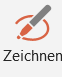 Bitte 	          aktivieren und unterschreiben	UnterschriftWeitere Informationen zur Schulung EuP:Diese Unterweisung erfüllt die auf ArbSchuG § 12 und der BetrSichv basierenden inhaltlichen Vorgaben und Anforderungen der DIN VDE 0105-100 und DGUV Vorschrift 3 für den theorethischen Zeil der Ausbildung zur Elektrotechnisch unterwiesenen Person (EuP) und der jählichen Sicherheitsunterseisung für Elektrofachkräfte (EFK), gefordert nach DGUV Vorschrift 1. ​Die Elektro-EU.DS GmbH ist ein Elektrotechnik Meisterbetrieb und ist aufgrund dessen befugt diese Schulung zur Verfügung zu stellen. 